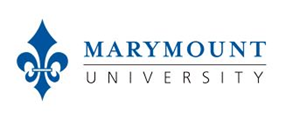 Gift In Kind Contribution FormDonor/Gift Type:    Individual    Corporation/Foundation/Organization Donor Name ______________________________________ Class of _________  This is a joint commitment with my spouse/partner. Spouse/Partner name _________________________________________________ Class of ___________Address Type:  Home    BusinessAddress ___________________________________________________ City______________________ State_____ ZIP ______________ Home phone _____________________________ Cell phone ____________________________ Work phone ______________________Email __________________________________________ Email Spouse/partner _____________________________________________Description of Gift In Kind: __________________________________________________________________________________________________________________________________________________________________________________________________________________________________________________________________________________________________________________________________________If the value of the gift is $5,000 or more, the donor should be advised that the IRS requires an appraisal by a professional, independent appraiser in order for the value of the gift to be eligible as a deduction, and that the donor should consult with their tax consultant. IRS Form 8283 is required for gifts of $5,000 or more. If an appraisal is obtained by the donor, please attach a copy to this form for processing. Goods are eligible for tax deductions to the fullest extent of the law. Services are not tax-deductible, only donor recognition may be provided.Date Received by Marymount: ___________________ Fair Market Value at: $______________The IRS only allows a donor to take a contribution deduction to the extent that the eligible contribution exceeds the fair market value of the goods and services the donor receives in return for the contribution. Therefore, the following boxes must be completed for processing. Advancement will rely on this form when issuing a receipt. Yes    No	Goods or services were provided to the donor in exchange for this gift.		If yes, describe of goods and services: _______________________________________________________________		If yes, fair market value total: $____________ Attach detailed information and documentation regarding FMV total. Yes    No	Donation represents a significant discount of the purchase of goods or services.		Provide total valued amount for goods: $____________		Provide the amount paid for the goods: $____________ The difference represents the discount received.The Donor(s) understands that this item/items will not be returned and the university may retain or release items as meets the mission.Donor Signature(s)______________________________________________________________________ Date ____________________ VP/Dean/Director Signature(s)____________________________________________________________ Date ____________________ Holding or carrying costs associated with the gift may be charged to account # _______________________Advancement Officer Signature: _________________________________________________________ _ Date ____________________Please return completed form to: Office of Advancement, Marymount University, 2807 N Glebe Rd, Arlington, VA 22207. Questions? Contact: (703) 908-7842 or Email: mdiaz@marymount.edu ______________________________________________________________________________________________________________Internal use: Donor ID ____________________ Soft Credit ID ___________________